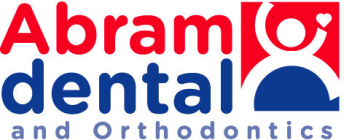 Informacion del PacienteNombre del Paciente:			_______________Sex: F/M   Fecha de Nacimiento: ___/___/___ SS#:		______No.De Telefono: (____)____-______  Segundo No De Telefono: (____)____-______  Correo Electronico:				Direccion:					__Ciudad y Estado:			_______Codigo Postal:___	_______Nombre y No. de Telefono en caso de una emergencia: 				____________________________________Responsabilidad FinancieraNombre:___________________________________________________ SSN: ________________ Fecha de Nacimiento: ___/___/___	Direccion:_____________________________________________ Ciudad y Estado ________________  Codigo Postal: ____________No. De Telefono(____) _____-______   Segundo No. (____) _____-______   Correo Electronico:_______________________________Relaccion al Paciente: _____________________________________Empleador: ___________________________________________Nombre de Aseguranza: ____________________________ No. De Miembro ____________________ No de Grupo: _____________No. de Telefono de Aseguranza: _______________________________ Historial MedicoHa habido cambios en su salud durante el ultimo ano?...........................................................................................	Si	NoSe encuentra actualmente bajo tratamiento medico? …………………………………………………………………………………	Si	No	Explique? ____________________________________________________________________Fecha de su ultimo examen Medico:______________ Fecha de su ultima cita dental:________________Ha tenido problemas con algun tratamiento dental en el pasado?........................................................................	Si	No	Explique:________________________________________________________________Tiene algun dolor ahora?.........................................................................................................................................	Si	NoTiene algun ALERGIA?.............................................................................................................................................	Si	No	Lista de alergias:_____________________________________________________________	Mujeres solamente: Esta o podria estar embarazada o dando pecho?..................................................................	Si	NoTiene o ah tenido lo siguiente:Infarto/Defectos en el corazonSoplos en el CorazonFiebre ReumaticaPresion sanguine altaApoplejia, endurecimiento de las arteriasAsma,TB,enfisema, otras enfermedades pulmunaresSida		Tumores/cancerHepatitis, otras enfermedades del higadoProblemas de estomago, ulcerasDiabetesArticulacion artificialArtritisTiroides o glandulas suprarrenalesEnfermedades de los ojosEnfermedades de la piel	AnemiaSifilis,gonorrhea,herpesMarcapasosEnfermedades renales,vejiaCirugiaOtraCondicion:_____________Tiene o ha tenido alguna otra enfermedad o problema medico que NO esta en estecuestionario…………………	Si	No	Explique:_____________________________________________________________________	Esta tomando:Tabaco de cualquier tipo?.............................................. Si             No     Drogas de uso recreativo?........................	Si	NoRemedios, medicamentos sin receta (inc aspirina)?...... Si             No      Alcohol?...................................................	Si	No	Liste medicamentos:_______________________________________________________________Como supo de nosotros?Letrero :_______________ Amigo/paciente:_____________ Empleado/Representante:_______________ Aseguranza:____________ Poster:________________ Escuela:______________________ Otro?:___________________________________________________He respondido todas las preguntas completes y correctamente a lo major de mi conocimiento.  Informare a mi dentist si hay algun cambio en mi salud y/o en los medicamentos que tomo.Firma de guardian o paciente: ___________________________________________________ Fecha: ________________________